G.1. Format Peraturan Kepala Desa tentang Penjabaran Perubahan APB Desa.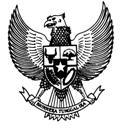 KEPALA DESA ….. (Nama Desa)KABUPATEN/KOTA........ (Nama Kabupaten/Kota)PERATURAN KEPALA DESA… (Nama Desa)NOMOR … TAHUN …TENTANGPENJABARAN PERUBAHAN ANGGARAN PENDAPATAN DAN BELANJADESATAHUN ANGGARAN …………………DENGAN RAHMAT TUHAN YANG MAHA ESAKEPALA DESA… (Nama Desa),…..;…..dan seterusnya;MEMUTUSKAN:Menetapkan : PERATURAN	KEPALA	DESA	TENTANG	PENJABARAN2. Belanja Desa2.1. Bidang Penyelenggaraan Pemerintah DesaPasal 2Uraian lebih lanjut Penjabaran Perubahan Anggaran Pendapatan dan Belanja Desa sebagaimana dimaksud Pasal 1 tercantum dalam Lampiran yang merupakan bagian tak terpisahkan dari Peraturan Kepala Desa ini.Pasal 3Pelaksanaan Penjabaran Perubahan APB Desa yang ditetapkan dalam Peraturan ini dituangkan lebih lanjut dalam Dokumen Pelaksanaan Perubahan Anggaran (DPPA) yang disusun oleh Kepala Urusan dan Kepala Seksi pelaksana kegiatan anggaran.Pasal 4Peraturan Kepala Desa ini mulai berlaku pada tanggal diundangkan.Agar	setiap	orang	dapat	mengetahui,	memerintahkanpengundangan Peraturan Kepala Desa ini dengan penempatannya dalam Berita Desa .. (Nama Desa)Ditetapkan di ....................pada tanggal .....................KEPALA DESA (Nama Desa)tanda tanganNAMADiundangkan di …pada tanggal …SEKRETARIS DESA … (Nama Desa),tanda tanganNAMABERITA DESA … (Nama Desa) TAHUN … NOMOR …G.2. Format Penjabaran Perubahan Anggaran Pendapat dan Belanja DesaLAMPIRANPERATURAN DESANOMOR……. TAHUN……….TENTANGPENJABARAN PERUBAHAN ANGGARANPENJABARAN PERUBAHAN ANGGARAN PENDAPATAN DAN BELANJA DESAPEMERINTAH DESA…………..TAHUN ANGGARAN………….…………………,………………Kepala Desa, ……………….(………………………………..)Cara pengisian:Kolom 1 : diisi dengan kode rekening berdasarkan klasifikasi bidang kegiatanKolom 2 : diisi dengan kode rekening berdasarkan klasifikasii ekonomiKolom 3 : diisi dengan seluruh uraian, keluaran/output, dan anggaran sebelum perubahanKolom 4 : diisi dengan seluruh uraian, keluaran/output setelah perubahanKolom 5 : diisi dengan besaran jumlah anggaran yang berubahKolom 6 : diisi dengan sumber danaMenimbang: bahwa sebagai pelaksanaan ketentuan Pasal 3 Peraturan Desa: bahwa sebagai pelaksanaan ketentuan Pasal 3 Peraturan Desa: bahwa sebagai pelaksanaan ketentuan Pasal 3 Peraturan Desa: bahwa sebagai pelaksanaan ketentuan Pasal 3 Peraturan Desa: bahwa sebagai pelaksanaan ketentuan Pasal 3 Peraturan DesaNomor.......Nomor.......Tahun   ......tentang   PerubahanAnggaranPendapatan dan Belanja Desa Tahun Anggaran ....., makaPendapatan dan Belanja Desa Tahun Anggaran ....., makaPendapatan dan Belanja Desa Tahun Anggaran ....., makaPendapatan dan Belanja Desa Tahun Anggaran ....., makaPendapatan dan Belanja Desa Tahun Anggaran ....., makaperlu menyusun Peraturan Kepala Desa tentang Penjabaranperlu menyusun Peraturan Kepala Desa tentang Penjabaranperlu menyusun Peraturan Kepala Desa tentang Penjabaranperlu menyusun Peraturan Kepala Desa tentang Penjabaranperlu menyusun Peraturan Kepala Desa tentang PenjabaranPerubahan Anggaran Pendapatan dan Belanja DesaPerubahan Anggaran Pendapatan dan Belanja DesaPerubahan Anggaran Pendapatan dan Belanja DesaPerubahan Anggaran Pendapatan dan Belanja Desa.....(NamaDesa) Tahun Anggaran ......Desa) Tahun Anggaran ......Desa) Tahun Anggaran ......;Mengingat: 1. .....;PERUBAHANANGGARANANGGARANANGGARANPENDAPATANPENDAPATANDANDANBELANJABELANJADESA....(Nama Desa) TAHUN ANGGARAN .....DESA....(Nama Desa) TAHUN ANGGARAN .....DESA....(Nama Desa) TAHUN ANGGARAN .....DESA....(Nama Desa) TAHUN ANGGARAN .....DESA....(Nama Desa) TAHUN ANGGARAN .....DESA....(Nama Desa) TAHUN ANGGARAN .....Pasal 1Anggaran  Pendapatan  dan  Belanja  DesaAnggaran  Pendapatan  dan  Belanja  DesaAnggaran  Pendapatan  dan  Belanja  DesaAnggaran  Pendapatan  dan  Belanja  DesaAnggaran  Pendapatan  dan  Belanja  DesaAnggaran  Pendapatan  dan  Belanja  DesaTahunTahunAnggaranAnggaran.....semulaberjumlahberjumlahberjumlahRp.......,-(..................(..................),),bertambah/berkurang  sejumlah  Rp.......bertambah/berkurang  sejumlah  Rp.......bertambah/berkurang  sejumlah  Rp.......bertambah/berkurang  sejumlah  Rp.......bertambah/berkurang  sejumlah  Rp.......,-(..........(..........)  sehingga)  sehinggamenjadi Rp..........menjadi Rp..........,- (..........) dengan rincian sebagai berikut:) dengan rincian sebagai berikut:) dengan rincian sebagai berikut:) dengan rincian sebagai berikut:) dengan rincian sebagai berikut:) dengan rincian sebagai berikut:1. Pendapatan Desa1. Pendapatan Desa1. Pendapatan Desa1.1. Pendapatan Asli Desa1.1. Pendapatan Asli Desa1.1. Pendapatan Asli Desa1.1. Pendapatan Asli Desa1.1. Pendapatan Asli Desa1.1. Pendapatan Asli Desa1.1. Pendapatan Asli Desaa. Semulaa. SemulaRp………………Rp………………b. Bertambah/(berkurang)b. Bertambah/(berkurang)b. Bertambah/(berkurang)b. Bertambah/(berkurang)b. Bertambah/(berkurang)b. Bertambah/(berkurang)b. Bertambah/(berkurang)Rp………………Rp………………Jumlah PADesa setelah perubahanJumlah PADesa setelah perubahanJumlah PADesa setelah perubahanJumlah PADesa setelah perubahanJumlah PADesa setelah perubahanJumlah PADesa setelah perubahanJumlah PADesa setelah perubahanRp………………Rp………………1.2. Transfera. SemulaRp………………b. Bertambah/(berkurang)Rp………………Jumlah pendapatan transfer setelahPerubahanRp…………..….1.3. Lain-lain Pendapatan yang saha. SemulaRp………………b. Bertambah/(berkurang)Rp………………Jumlah lain-lain pendapatan yang sahsetelah perubahanRp………………Jumlah Pendapatan setelah perubahanRp………………a. SemulaRp…...............Rp…...............Rp…...............Rp…...............b. Bertambah/(berkurang)Rp………..……Rp………..……Rp………..……Rp………..……Jumlah setelah perubahanRp..................Rp..................2.2. Bidang Pembangunana. SemulaRp…...............Rp…...............Rp…...............Rp…...............b. Bertambah/(berkurang)Rp……………..Jumlah setelah perubahanRp..................Rp..................Rp..................Rp..................2.3. Bidang Pembinaan Kemasyarakatana. SemulaRp…...............Rp…...............Rp…...............Rp…...............b. Bertambah/(berkurang)Rp……………..Rp……………..Rp……………..Rp……………..Jumlah setelah perubahanRp..................2.4. Bidang Pemberdayaan Masyarakata. SemulaRp…...............Rp…...............Rp…...............Rp…...............b. Bertambah/(berkurang)Rp……………..Jumlah setelah perubahanRp..................Rp..................Rp..................Rp..................2.5. Bidang Penanggulangan Bencana,Keadaan Darurat, dan Mendesak Desaa. SemulaRp…...............Rp…...............Rp…...............Rp…...............b. Bertambah/(berkurang)Rp……………..Jumlah setelah perubahanRp..................Rp..................Rp..................Rp..................Jumlah Belanja setelah perubahanRp…...............Rp…...............Rp…...............Rp…...............Surplus/(Defisit) setelah perubahanRp…...............Rp…...............Rp…...............3. Pembiayaan Desa3.1. Penerimaan Pembiayaana. SemulaRp…...............Rp…...............Rp…...............Rp…...............b. Bertambah/(berkurang)Rp……………..Rp……………..Rp……………..Rp……………..Jumlah setelah perubahanRp..................Rp..................Rp..................Rp..................3.2. Pengeluaran Pembiayaana. SemulaRp…...............Rp…...............Rp…...............Rp…...............b. Bertambah/(berkurang)Rp……………..Rp……………..Rp……………..Rp……………..Jumlah setelah perubahanRp..................Rp..................Rp..................Rp..................Selisih Pembiayaan setelah perubahanRp……….........Rp……….........Rp……….........Rp……….........SEMULASEMULAMENJADIMENJADIBERTAMBAH/SUMBERKODE REKENINGKODE REKENINGKODE REKENINGKODE REKENINGKODE REKENINGKODE REKENINGKODE REKENINGKODE REKENINGURAIANKELUARAN/OUTPUTKELUARAN/OUTPUTANGGARANURAIANKELUARAN/OUTPUTKELUARAN/OUTPUTANGGARANBERTAMBAH/SUMBERKODE REKENINGKODE REKENINGKODE REKENINGKODE REKENINGKODE REKENINGKODE REKENINGKODE REKENINGKODE REKENINGURAIANKELUARAN/OUTPUTKELUARAN/OUTPUTANGGARANURAIANKELUARAN/OUTPUTKELUARAN/OUTPUTANGGARAN(BERKURANG)DANAURAIANVOLUMESATUAN(Rp)VOLUMESATUAN(Rp)(BERKURANG)DANAVOLUMESATUAN(Rp)VOLUMESATUAN(Rp)112234456abcabcd